Y League Meet Entry Procedure – Mission ValleyFill out a Meet Entry Sheet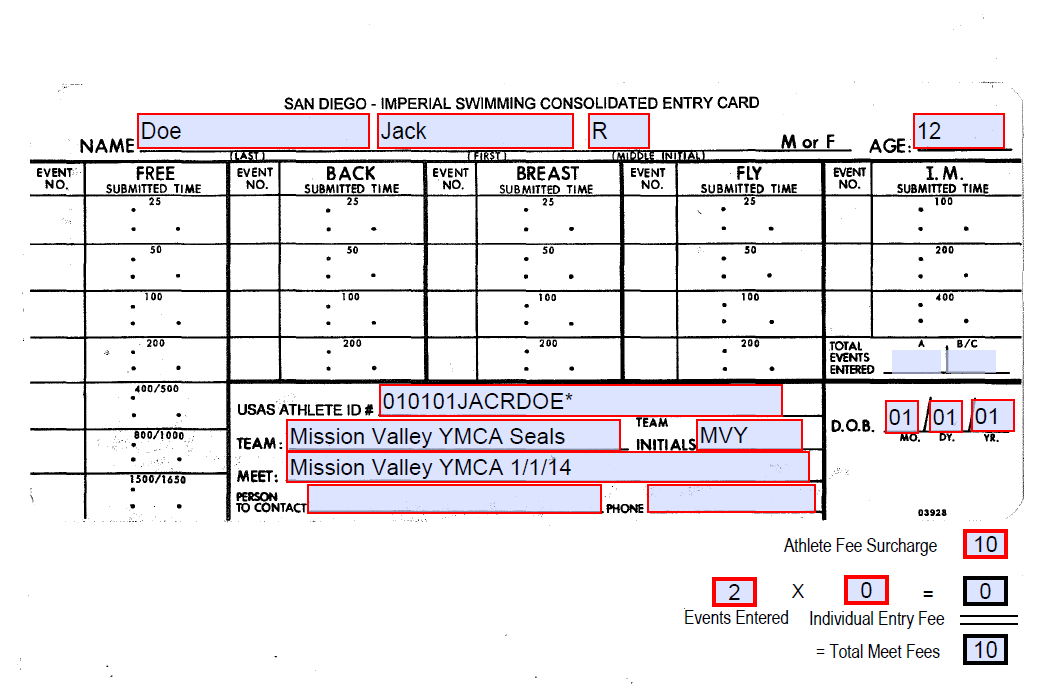 Fill in your swimmer’s Last Name, First Name and Middle InitialCircle the gender as appropriateSwimmers age on the first day of the meetSwimmer’s birthdateIf applicable, fill in the USAS Athlete ID#If the swimmer has a USA Swimming ID, enter here. If the swimmer does not have an ID, leave blank.The name of the meet from the meet information sheetThe Event Number from the Meet Information sheet and the swimmer’s best time for that course (SCY, SCM or LCM). If the swimmer has swam the distance but on a different course, you can enter the converted time.This is an example if the swimmer has not established a time in an event; enter NTThe meet fee from the Meet Information sheet ($10 as of 2014 Winter)The Total Events Entered and an event Charge of 0 for League meetsThe total meet fees should be equal to the charge indicated on the meet information sheetPlace the meet entry sheet with a check for the amount in Total Meet Fees in the black mailbox outside the Aquatics Office (Mission Valley outdoor pool). Make the check payable to, Mission Valley YMCA.